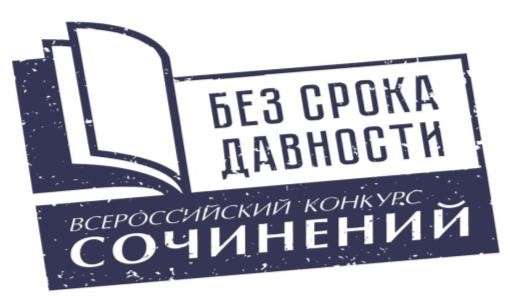 МЕТОДИЧЕСКИЕ РЕКОМЕНДАЦИИ ДЛЯ ЧЛЕНОВ ЖЮРИ  РЕГИОНАЛЬНОГО И ФЕДЕРАЛЬНОГО ЭТАПОВ КОНКУРСА Настоящие методические рекомендации включают в себя методические разработки для членов жюри федерального и регионального этапов Всероссийского конкурса сочинений «Без срока давности», проводимого среди обучающихся образовательных организаций, реализующих основные общеобразовательные программы (далее – Конкурс), которые принимают участие в оценивании конкурсных сочинений.  Данные методические рекомендации могут быть использованы, в том числе, для организации и проведения учебно-методических семинаров для членов жюри регионального и федерального этапов Конкурса. Учредителем Всероссийского конкурса сочинений «Без срока давности» является Министерство просвещения Российской Федерации. Федеральным оператором Конкурса назначено федеральное государственное бюджетное образовательное учреждение высшего образования Московский педагогический государственный университет. Федеральный оператор Конкурса осуществляет организационно-техническое и информационное сопровождение Конкурса.  Основные документы и материалы Конкурса расположены на официальном сайте Конкурса https://memory45.su/. Ответственным за проведение регионального этапа Конкурса является орган исполнительной власти субъекта Российской Федерации, осуществляющий государственное управление в сфере образования. В данных методических рекомендациях для членов жюри регионального 
и федерального этапов Конкурса будут рассмотрены следующие темы, необходимые для ознакомления членам жюри всех этапов: Цель и задачи Конкурса. Порядок проведения Конкурса, функции и полномочия членов жюри регионального и федерального этапов Конкурса. Критерии отбора участников конкурса для членов жюри и основания 
не допуска сочинений к участию в Конкурсе. Причины, по которым работы не допускаются к участию в Конкурсе. Тематика Конкурса и жанры конкурсных сочинений. Единые 	требования к критериям оценки конкурсных работ обучающихся. Техническое и методическое обеспечение работы для организации проведения учебно-методических семинаров для членов жюри регионального и федерального этапов Конкурса. Согласно Положению о Конкурсе, определены цель и способствующие 
ее реализации задачи, с которыми необходимо ознакомить жюри Конкурса. 	1. 	Цель и задачи Конкурса. Цель Конкурса – увековечение и сохранение памяти о событиях Великой Отечественной войны 1941-1945 годов. Задачи Конкурса: воспитание уважения к памяти о героических и трагических событиях Великой Отечественной войны 1941-1945 годов; недопущение фальсификации событий Великой Отечественной войны 1941-1945 годов, фактов военных преступлений нацистов и их пособников, геноциде мирного населения на территории стран, входивших в состав СССР; приобщение подрастающего поколения к изучению истории своей страны посредством изучения и осмысления творчества писателей и поэтов-фронтовиков Великой Отечественной войны 1941-1945 годов, музыкальных произведений, книг, документальных и художественных фильмов, созданных 
в период Великой Отечественной войны 1941-1945 годов или посвященные ей; привлечение детей и молодежи к участию в мероприятиях 
по сохранению и увековечению памяти о Великой Отечественной войне 1941-1945 годов. 	2. 	Порядок проведения Конкурса. Всероссийский Конкурс сочинений «Без срока давности» проводится 
на этапах федерального и регионального уровня. Участие в Конкурсе является добровольным. На региональном этапе порядок проведения Конкурса, назначение 
и утверждение состава жюри Конкурса определяется региональным оператором, 
с учетом нормативной документации Конкурса. Региональный этап Конкурса может включать школьный, муниципальный и окружной подуровни.  Или проходить только на одном или 2-х из указанных подуровней, на усмотрение регионального оператора Конкурса.  Соответственно, Жюри регионального этапа Конкурса назначается региональным оператором самостоятельно и формируется из числа педагогических работников, соответствующих всем или нескольким критериям:  стаж педагогической работы от 5 лет; наличие квалификационной высшей категории, наличие учѐной степени или учѐного звания по профилю работы, наград различного уровня; участие педагогического работника в очных профессиональных конкурсах, в конкурсах педагогического мастерства (заочных и/ или интернет-конкурсах), в научно-практических конференциях, вебинарах, семинарах; регулярное прохождение повышения профессиональной квалификации; использование в системе и эффективное применение современных образовательных технологий; активное применение информационно-коммуникационных технологий как средства повышения профессиональной компетенции, участие в работе педагогических интернет-сообществ; руководство исследовательской работой обучающихся: 
их публикациями, подготовкой к региональным, всероссийским и международным конкурсам, олимпиадам, соревнованиям, конференциям (международным, всероссийским, региональным) и другим исследовательским и научным мероприятиям различного уровня организации; способность устанавливать отношения сотрудничества 
с администрацией, коллегами, владение навыками эффективного педагогического общения. Функции и полномочия жюри регионального этапа конкурса: оценивает представленные на Конкурс работы в соответствии 
с утвержденными критериями; каждую работу оценивают не менее 3 членов жюри методом случайной выборки; один член жюри оценивает работы в рамках одной возрастной группы обучающихся; имеет право на снятие с Конкурса работ, имеющих признаки плагиата; определяет победителей и призеров Конкурса в соответствии 
с установленной квотой из числа конкурсантов, набравших наибольшее количество баллов; заполняет и подписывает протокол заседания жюри и рейтинговые списки; передает протоколы и оцененные конкурсные работы ответственному оператору регионального этапа Конкурса в субъекте Российской Федерации//Прочим операторам. Раздел «Прочим операторам» подразумевает возможность участникам 
из Республики Беларусь, специализированных структурных образовательных подразделениях МИД России, а так же гражданам Российской Федерации, находящимся на территории иностранных государств принять участие  в Конкурсе. Конкурсная работа направляется на адрес электронной почты, указанный в данном разделе сайта Конкурса. Функции и полномочия жюри регионального этапа могут корректироваться региональными операторами Конкурса, с учетом нормативной документации 
и Положения о Конкурсе. Предварительно региональным операторам необходимо в очной или заочной форме познакомить членов жюри с критериями 
и показателями оценки конкурсных работ, обсудить и согласовать подходы 
к оцениванию. Порядок назначения Председателя жюри регионального этапа Конкурса определяется региональным оператором самостоятельно.	На усмотрение регионального оператора должность Председателя жюри может быть назначаемой, или выборной. В последнем случае члены жюри могут выбирать Председателя открытом общим или закрытым общим голосованием. Конкурсная работа должна представлять собою рукописный текст (исключением являются работы, выполненные обучающимися с ОВЗ, имеющими трудности с письмом). Работа выполняется строго на утвержденном бланке с логотипом Конкурса. Бланки размещены на сайте и доступны для скачивания. Внизу каждой страницы конкурсного сочинения необходимо поставить печать организации, в месте обозначенном «МП».  Сочинения без сопровождения заявки на Конкурс не принимаются. Все поля   в заявке обязательны для заполнения. Заявка может быть заполнена от руки 
или напечатана на компьютере. Количество победителей на региональном этапе (школьном, муниципальном и окружном этапах – в случае их проведения) определяется региональным Положением о Конкурсе. Региональным оператором могут быть предусмотрены    соответствующие квоты. Для проведения очного регионального этапа Конкурса, по согласованию  с региональным оператором, целесообразно установить единый день написания сочинения для обеспечения большей самостоятельности участников  
и прозрачности процедуры. Конкурсные работы, написанные на основе краеведческого, биографического, научного и научно-популярного материала, жанр которых определен как очерк или заочная экскурсия, не должны представлять собою реферат или справочную статью. Информация, полученная из различных источников, может быть интерпретирована в соответствии с авторским замыслом, заключена в художественную форму и передана собственными словами. Не стоит перегружать творческую работу цитатами, тем более подменять ими собственный текст. Объем цитирования в сочинении не должен превышать 25% текста. Рекомендуемая платформа проверки текста на оригинальность https://text.ru. Перед размещением на сайте Конкурса должна быть проведена проверка текстового файла на наличие ошибок и опечаток.  Также затрудняет подготовку к публикации несоблюдение заданных параметров файла: в формате Microsoft Word, размер шрифта 14, межстрочный интервал 1,5, выравнивание по ширине. Каждое конкурсное сочинение, допущенное к прохождению Конкурса, оценивается не менее, чем 3 членами жюри. В случае возникновения спорных вопросов голос Председателя жюри является решающим. Жюри передает протоколы и оцененные конкурсные работы ответственному оператору регионального этапа Конкурса в субъекте Российской Федерации//Прочим операторам. Победители регионального этапа определяются рейтинговым списком в каждой возрастной категории.  От каждого регионального оператора на федеральный этап конкурса может быть представлено 3 конкурсных сочинения победителей, набравших наибольшее количество баллов в своей категории участников.  На федеральном этапе Конкурса состав жюри утверждается организационным комитетом Конкурса при согласовании с Минпросвещения России на основании рекомендательных писем от органов исполнительной власти субъектов Российской Федерации, осуществляющих управление в сфере образования, содержащих информацию о претендентах, соответствующих всем или нескольким критериям: практикующих учителей русского 	языка и литературы, истории 
и обществознания со стажем работы не менее 5 лет; представителей методических служб, системы повышения квалификации и педагогов профильной высшей школы; представителей общественных организаций и средств массовой информации, чья деятельность соответствует тематике Конкурса. На федеральный этап Конкурса выходят только работы победителей регионального этапа, представленные региональными операторами. На федеральный этап Конкурса конкурсные сочинения принимаются 
в сканированном виде (в формате PDF, тип изображения ЧБ, разрешение 600 dpi, объемом не более 3 МБ). К отсканированному конкурсному сочинению участника Конкурса прилагается копия, набранная на компьютере и сохраненная в формате .doc или .docx. При отсутствии одного из указанных вариантов представления конкурсное сочинение на федеральный этап Конкурса не принимается. Функции и полномочия жюри федерального этапа Конкурса: члены жюри открытым общим голосованием избирают Председателя жюри; оценивает представленные на Конкурс работы в соответствии 
с утвержденными критериями; каждую работу оценивают не менее 3 членов жюри методом случайной выборки; один член жюри оценивает работы в рамках одной категории обучающихся; имеет право на снятие с Конкурса работ, имеющих признаки плагиата; определяет победителей и призеров Конкурса в соответствии 
с установленной квотой из числа конкурсантов, набравших наибольшее количество баллов; заполняет и подписывает протокол заседания жюри и рейтинговые списки; рейтинговые списки, созданные на основе протоколов, заполненных членами жюри федерального этапа Конкурса, позволяют определить абсолютных победителей и призеров Конкурса по категориям. 3. Определение критериев отбора участников конкурса. Участие в Конкурсе добровольное. В Конкурсе могут принять участие обучающиеся образовательных организаций Российской Федерации, Республики Беларусь, специализированных структурных образовательных подразделений МИД России, реализующие программы общего образования, а также иные граждане Российской Федерации, проживающие на территории других государств. Конкурс проводится среди следующих категорий обучающихся:  обучающиеся 5-7 классов (категория 1); обучающиеся 8-9 классов (категория 2); обучающиеся образовательных организаций, реализующие образовательные программы среднего общего образования, в возрасте не старше 18 лет, включительно (категория 3).  В категорию 3 входят ученики 10-11 классов, а также обучающиеся СПО, которым на момент окончания регионального этапа Конкурса не исполнилось 19 лет.  Участник Конкурса может представить на Конкурс только одно конкурсное сочинение.  Причины, по которым работы не допускаются к участию в Конкурсе. Жюри регионального и федерального этапа не допускают к участию 
в Конкурсе:  конкурсные сочинения, содержащие некорректные заимствования (плагиат). В случае выявления высокого процента некорректных заимствований 
в конкурсном сочинении (более 25%) участник Конкурса лишается права 
на дальнейшее участие в Конкурсе; сочинения, не соответствующие тематике или жанру Конкурса сочинений «Без срока давности»; обучающийся не соответствует ни одной из 3 категорий, предусмотренных организаторами Конкурса; участник Конкурса не имеет российского гражданства или гражданства Республики Беларусь; на всех этапах Конкурса не подлежат оцениванию жюри конкурсные сочинения, подготовленные с нарушением требований к их оформлению; исключаются из участия в конкурсе сочинений работы, отправленные с нарушением сроков представления; на федеральный уровень не допускаются работы участников, не ставшие победителями регионального этапа конкурса; не могут быть включены в список финалистов сочинения конкурсантов, не имеющие всей сопроводительной документации (см. Инструкцию по оформлению конкурсной документации Всероссийского конкурса сочинений «Без срока давности»). Тематика Конкурса и жанры конкурсных сочинений.  Особое внимание жюри регионального и федерального этапов Конкурса обращают на соответствие сочинений конкретной тематике и жанру Конкурса. Темы конкурсных сочинений должны соответствовать следующим тематическим направлениям, связанным с сохранением и увековечением памяти о Великой Отечественной войне 1941-1945 годов: - отражение событий Великой Отечественной войны в истории субъекта Российской Федерации, города или населенного пункта; - история создания мемориала или музея Великой Отечественной войны;- Великая Отечественная война в истории семьи участника Конкурса;- биография участников боевых действий или работников тыла в годы Великой Отечественной войны; - творчество писателей-фронтовиков и поэтов-фронтовиков Великой Отечественной войны; - музыкальные произведения, книги, документальные и художественные фильмы, созданные в годы Великой Отечественной войны или посвященные ей;- деятельность поисковых отрядов и волонтерских организаций и участие молодежи в мероприятиях по сохранению и увековечению памяти о Великой Отечественной войне. Конкурсное сочинение должно быть представлено в прозаической форме, 
и в одном из следующих жанров: рассказ, письмо, дневник, сказка, очерк, репортаж, эссе, интервью, рецензия, заочная экскурсия.  Стихотворные тексты к участию в Конкурсе не принимаются. Участник Конкурса самостоятельно выбирает тематическое направление, жанр и название работы. 6. Единые требования к критериям оценки конкурсных работ обучающихся. Основное внимание членов жюри должно быть направлено на изучение критериев оценки конкурсных работ. Это следующие критерии: содержание сочинения: соответствие сочинения выбранному тематическому направлению; формулировка темы сочинения (уместность, самостоятельность, оригинальность); соответствие содержания конкурсного сочинения выбранной теме; полнота раскрытия темы сочинения; оригинальность авторского замысла; корректное использование литературного, исторического, фактического (в том числе биографического), научного и другого материала; соответствие содержания конкурсного сочинения выбранному жанру; воплощенность идейного замысла; жанровое и языковое своеобразие сочинения: наличие в сочинении признаков выбранного жанра; цельность, логичность и соразмерность композиции сочинения; богатство лексики и разнообразие синтаксических конструкций; точность, ясность и выразительность речи; целесообразность использования языковых средств; стилевое единство; грамотность сочинения: соблюдение орфографических норм русского языка; соблюдение пунктуационных норм русского языка; соблюдение языковых норм (правил употребления слов, грамматических форм 
и стилистических ресурсов); на федеральном этапе Конкурса, по усмотрению члена жюри, добавляется критерий «Общее читательское восприятие текста сочинения». На учебно-методическом семинаре для членов жюри регионального 
 и федерального этапов Конкурса каждый критерий должен получить подробное описание, чтобы у членов жюри выработалось единое понятие о критериях оценивания сочинений обучающихся. Сочинения оцениваются по шкале от 0 до 3 баллов по каждому критерию: Таблица №1 Разъяснения по показателям оценивания. 3 балла – показатель выражен максимально полно; 2 балла – показатель выражен в достаточной степени; 1 балл – показатель выражен слабо; 0 баллов – показатель не выражен. Таблица №2 Членам жюри следует обратить внимание, что в 2021 году во Всероссийском конкурсе сочинений «Без срока давности» обязательным для участника является оформленный на отдельном листе список литературы и других информационных источников, используемых для написания сочинения. (См. Инструкцию 
по оформлению конкурсной документации Всероссийского конкурса сочинений «Без срока давности»). Среднее количество: 3-6 используемых источников. На каждом этапе каждая конкурсная работа должна быть проверена 
и подписана не менее, чем тремя членами жюри.  Оценивание работ каждым членом жюри вносится в соответствующий лист оценивания, который оформляется на каждую проверенную работу.  (См. Инструкцию по оформлению конкурсной документации Всероссийского конкурса сочинений «Без срока давности»). Если оценивание работ происходит дистанционно на электронном ресурсе, электронная форма должна быть идентична предлагаемой   и включать в себя все указанные критерии и показатели оценки. На усмотрение регионального оператора Конкурса итоговый балл за каждую работу выставляется: или как среднее арифметическое от баллов, выставленных каждым проверяющим сочинение членом жюри, или как сумма баллов, выставленных каждым проверяющим работу членом жюри.  На федеральном уровне итоговый балл выставляется как сумма баллов, выставленных каждым проверяющим работу членом жюри. На основании полученных баллов составляется рейтинговый список Конкурса по каждой категории участников. Протокол проверки конкурсных работ обучающихся, подписывается 
не менее, чем тремя членами жюри (См. Инструкцию по оформлению конкурсной документации Всероссийского конкурса сочинений «Без срока давности»). Выставленные членами жюри оценки считаются окончательными 
и пересмотру не подлежат. Апелляции по итогам оценивания конкурсных работ 
не принимаются. При решении спорных вопросов к участию в работе жюри могут привлекаться представители регионального оператора Конкурса соответствующего уровня (школьного, муниципального, окружного).  Победители регионального этапа Конкурса в субъектах РФ определяются 
на основании результатов оценивания конкурсных сочинений жюри регионального этапа Конкурса. На Федеральный этап Конкурса от каждого субъекта Российской Федерации, от образовательных организаций Республики Беларусь, реализующих программы общего образования, а также от структурных образовательных подразделений МИД России направляется по три конкурсных сочинения 
(по одному от каждой категории обучающихся, указанных ниже): обучающиеся 5-7 классов (категория 1); обучающиеся 8-9 классов (категория 2); обучающиеся образовательных организаций, реализующих программы среднего общего образования, в возрасте не старше 18 лет, включительно (категория 3). 6. Техническое и методическое обеспечение работы для организации проведения учебно-методических семинаров для членов жюри регионального и федерального этапов Конкурса. Организацией и проведением учебно-методических семинаров для членов жюри федерального этапа Конкурса занимается федеральный оператор. Ответственными за организацию учебно-методических семинаров для жюри регионального этапа Конкурса являются региональные операторы. Для проведения учебно-методических семинаров для членов жюри в формате онлайн необходимо обеспечить устойчивую работу сети интернет, работу камер, микрофонов, готовность материалов для презентации. Видеоматериалы и слайды готовятся предварительно и проверяются на площадках проведения семинара.  Информационные материалы о проведении учебно-методического семинара для членов жюри будут размещены на сайте Конкурса, на тематических сайтах 
и в блогах. Также будет проводиться целевая рассылка приглашений. Обязательно будет указана дата и время начала мероприятия, а также дата и время пробного тестирования оборудования. В случае очной формы проведения семинара будет указываться место проведения с точным адресом и схемой проезда. Все оборудование должно быть установлено заранее и произведено пробное включение. Чтобы избежать накладок, следует предварительно, в обозначенное время, перейти по ссылке на тестирование оборудования, чтобы заранее выявить проблемы с аудио- и видеосвязью и предотвратить подобные проблемы во время проведения онлайн учебно-методических семинаров для членов жюри. В методической части проведения учебно-методических семинаров 
для членов жюри будет представлен план и задачи семинара. До членов жюри Конкурса на семинаре будет доведена информация, в том числе, о единых критериях оценки для всех участников Конкурса. В процессе проведения учебно-методического семинара будут использоваться фото, видеоматериалы 
и презентации. Участники семинара онлайн будут слышать голос ведущего, видео демонстрационные материалы, смогут задавать вопросы в чате.  Материалы учебно-методического семинара будут размещены на сайте Конкурса. № Критерий Показатели Оценка в баллах 1 Содержание сочинения 1.1. Соответствие содержания сочинения тематическому направлению «Без срока давности». 0-3 1 Содержание сочинения 1.2. Формулировка темы сочинения: (уместность, самостоятельность, оригинальность). 0-3 1 Содержание сочинения 1.3. Соответствие содержания сочинения выбранной теме. 0-3 1 Содержание сочинения 1.4. Полнота раскрытия темы сочинения. 0-3 1 Содержание сочинения 1.5. Оригинальность авторского замысла. 0-3 1.6. Корректное использование литературного, исторического, фактического (в том числе биографического), научного и другого материала 
без искажения фактов. 0-3 1.7. Соответствие содержания конкурсного сочинения выбранному жанру (рассказ, экскурсия, письмо и т.п.). 0-3 1.8. Воплощенность идейного замысла. 0-3 2 Жанровое и языковое своеобразие сочинения 2.1. Наличие в сочинении признаков выбранного жанра. 0-3 2 Жанровое и языковое своеобразие сочинения 2.2. Цельность, логичность и соразмерность композиции сочинения. 0-3 2 Жанровое и языковое своеобразие сочинения 2.3. Богатство лексики. 0-3 2 Жанровое и языковое своеобразие сочинения 2.4. Разнообразие синтаксических конструкций. 0-3 2 Жанровое и языковое своеобразие сочинения 2.5. Точность, ясность и выразительность речи. 0-3 2 Жанровое и языковое своеобразие сочинения 2.6. Целесообразность использования языковых средств. 0-3 2 Жанровое и языковое своеобразие сочинения 2.7. Стилевое единство. 0-3 В части 3 – Грамотность сочинения, количество ошибок оценивается по следующей шкале: нет ошибок – 3 балла, 1-2 ошибки – 2 балла, 3 ошибки – 1 балл, более 3 ошибок – 0 баллов В части 3 – Грамотность сочинения, количество ошибок оценивается по следующей шкале: нет ошибок – 3 балла, 1-2 ошибки – 2 балла, 3 ошибки – 1 балл, более 3 ошибок – 0 баллов В части 3 – Грамотность сочинения, количество ошибок оценивается по следующей шкале: нет ошибок – 3 балла, 1-2 ошибки – 2 балла, 3 ошибки – 1 балл, более 3 ошибок – 0 баллов 3 Грамотность сочинения 3.1. Соблюдение орфографических норм русского языка. 0-3 3 Грамотность сочинения 3.2. Соблюдение пунктуационных норм русского языка. 0-3 3 Грамотность сочинения 3.3. Соблюдение языковых норм (правил употребления слов, грамматических форм
 и стилистических ресурсов). 0-3 Итоговая оценка (максимум 54 баллов) Итоговая оценка (максимум 54 баллов) Итоговая оценка (максимум 54 баллов) 4Общее читательское восприятие текста сочинения Дополнительный (вариативный) критерий 
на Федеральном этапе Конкурса. Баллы выставляются на усмотрение члена жюри. 0-6 Максимальный балл Максимальный балл 54 + 6 = 60 Показатели Функция и содержание показателя 1.1. Соответствие сочинения тематическому направлению Оценивает, насколько содержание сочинения соответствует тематическому направлению Конкурса, определенных в Положении, – полностью, частично или соответствие ограничивается лишь формулировкой темы, формальным упоминанием 
(в начале или в конце), ассоциацией, искусственным включением в содержание тех или иных фактов. 1.2. Формулировка темы сочинения (уместность, самостоятельность, оригинальность) Оценивает, насколько уместно, самостоятельно и оригинально сформулирована тема, насколько она раскрыта; как соотносятся тема и содержание сочинения. Не всегда оригинальная формулировка отражает содержание, избыточная оригинальность наряду с отвлеченным содержанием ведет к обману читательских ожиданий, тема, повторяющая формулировку тематического направления, размывает границы конкретного содержания сочинения. При оценке формулировки темы такие критерии, как уместность, самостоятельность и оригинальность, следует рассматривать в единстве и в контексте самой работы. 1.3. Соответствие содержания теме Оценивает, насколько осмыслена тема, насколько автор придерживается темы, не происходит ли подмена или частичная подмена темы, немотивированное отступление от нее. 1.4. Полнота раскрытия темы сочинения Оценивает, насколько адекватно выбран путь раскрытия темы: автор может подойти к раскрытию темы с разных сторон и точек зрения, или, наоборот, продуктивно сузить тему, рассмотреть ее в одном конкретном ракурсе – и тот, и другой замысел должен работать на раскрытие темы. 1.5. Оригинальность авторского замысла Оценивает, насколько в тексте проявляется творческое начало. Оригинальность может проявляться в сюжете, композиции, системе образов, языке и стиле – на всех уровнях произведения. Противоположностью оригинальности будут являться демагогические рассуждения, общие фразы, отсутствие индивидуального подхода к раскрытию темы, сюжетные и композиционные шаблоны. 1.6. Корректное использование литературного, исторического, фактического (в том числе биографического), научного и другого материала Оценивает, насколько уместно, грамотно, самостоятельно и достоверно в содержании сочинения используется литературный, исторический, фактический, научный, биографический материал 
(в зависимости от выбранного тематического направления). Не искажает ли автор исторические или биографические факты, верно ли оценивает те или иные события. Правильно ли указаны исторические даты, нет ли в них ошибок и опечаток. 1.7. Соответствие содержания выбранному жанру Оценивает, насколько содержание сочинения соответствует выбранному жанру – полностью, частично или не соответствует вовсе, например, рассказ лишен сюжетной линии, заочная экскурсия представляет собою сухое перечисление фактов, и т.д. 1.8. Воплощенность идейного замысла Оценивает, насколько удалось автору донести 
до читателя то, что он хотел сказать, насколько убедительно и ярко проявляется в тексте авторская идея, насколько все элементы текста «работают» 
на воплощение авторского замысла. 2.1. Наличие в сочинении признаков выбранного жанра Оценивает, насколько в сочинении выражены специфические признаки выбранного жанра – полностью, частично или соответствие ограничивается использованием формальных элементов, например, обращением к адресату вначале работы, написанной в жанре письма. 2.2. Цельность, логичность и соразмерность композиции сочинения Оценивает качественную ценность композиции сочинения, ее целесообразность, соотнесенность 
с содержанием сочинения и выбранным жанром. Такое качество, как оригинальность композиции, может быть также оценено в данном показателе, если оно не противоречит перечисленным и проявляется не в ущерб им. 2.3. Богатство лексики Оценивает богатство и разнообразие лексических единиц, употребляемых автором для создания художественного облика текста, с учетом целесообразности их использования. 2.4. Разнообразие синтаксических конструкций Оценивает многообразие синтаксических конструкций. Стилистические возможности полных предложений и неполных, 	имеющих яркую экспрессивную окраску. 2.5. Точность, ясность и выразительность речи Оценивает соответствие смыслового содержания речи способам его выражения, точность словоупотребления, соблюдение лексических норм, отбор речевых средств, которые точнее других передают оттенки смысла; отсутствие двусмысленности, затруднений при смысловом восприятии текста; отсутствие шаблонов и штампов; уместность и мотивированность цитирования (если оно используется). 2.6. Целесообразность использования языковых средств Оценивает, насколько речевое оформление сочинения соответствует коммуникативному замыслу автора, уместно ли использование риторических приемов и приемов интонационного членения текста, изобразительно-выразительных средств языка, эмоционально окрашенной и оценочной лексики, мотивировано ли их использование художественным замыслом автора, насколько соотносится с жанром 
и стилем работы, выполняет задачу создания образа 
и т.д. 2.7. Стилевое единство текста Оценивает соответствие стиля сочинения художественному замыслу автора: насколько речевой облик работы соотносится с выбранным содержанием, жанром; насколько полно позволяет выразить авторскую позицию, воздействовать на читательское восприятие. 3.1. Соблюдение орфографических норм 0 ошибок – 3 балла, 1 – 2 ошибки – 2 балла, 3 ошибки – 1 балл, более 3 ошибок – 0 баллов 3.2. Соблюдение пунктуационных норм 0 ошибок – 3 балла, 1 – 2 ошибки – 2 балла, 3 ошибки – 1 балл, более 3 ошибок – 0 баллов 3.3. Соблюдение языковых норм (правил употребления слов, грамматических форм и стилистических ресурсов) 0 ошибок – 3 балла, 1 – 2 ошибки – 2 балла, 3 ошибки – 1 балл, более 3 ошибок – 0 баллов 4. Дополнительный (вариативный) критерий на федеральном этапе Конкурса. Баллы выставляются на усмотрение члена жюри. Баллы выставляются на усмотрение члена жюри 
по следующим номинациям:  за лучшее сочинение, выражающее гражданско-патриотическую позицию; за оригинальность сюжета патриотического рассказа; за международную значимость представленной темы; за вклад моей малой родины в сохранении исторического наследия; за преемственность поколений в сохранении памяти о подвиге советского народа; за вклад 
в сохранение памяти о событиях Великой Отечественной войны. Жюри на свое усмотрение распределяет от 0-6 баллов: или по одному баллу за каждую номинацию, или все баллы за одну номинацию, или вариативно может поставить за любую номинацию любое количество баллов. Суммарный балл не должен превышать 6 баллов. 